РАБОЧАЯ ПРОГРАММАУЧЕБНОГО ПРЕДМЕТА «ФИЗИЧЕСКАЯ КУЛЬТУРА»1 – 4  КЛАССПОЯСНИТЕЛЬНАЯ ЗАПИСКАУчебный предмет «Физическая   культура» входит   в   предметную   область «Физическая культура». Уроки физической культуры предусматривают формирование у обучающихся с ЗПР основных видов движений, элементов спортивной деятельности, формируют первоначальные представления о значении физических упражнений для укрепления здоровья, физического развития, повышения работоспособности.Рабочая программа составлена на основе Федерального государственного образовательного стандарта начального общего образования (ФГОС НОО) обучающихся с ОВЗ и примерной адаптированной основной общеобразовательной программы начального общего образования обучающихся с ЗПР (вариант 7.2). Программа отражает содержание обучения предмету «Физическая культура» с учетом особых образовательных потребностей обучающихся с ЗПР. Сущность специфических для варианта 7.2 образовательных потребностей в приложении к изучению предмета раскрывается в соответствующих разделах пояснительной записки, учитывается в распределении учебного содержания по годам обучения и в календарно-тематическом планировании.Общей целью изучения предмета «Физическая культура» является укрепление здоровья обучающихся с ЗПР и совершенствование их физического развития, формирование первоначальных представлений о значении физической культуры для укрепления здоровья человека.Овладение учебным предметом «Физическая культура» представляет сложность для учащихся с ЗПР. Это связано с недостатками психофизического развития детей: несформированностью пространственной ориентировки, зрительно-моторной координации, трудностями произвольной регуляции деятельности, трудностями понимания речевой инструкции.В соответствии перечисленными трудностями и обозначенными во ФГОС НОО обучающихся с ЗПР особыми образовательными потребностями определяются общие задачи учебного предмета:укрепление здоровья, содействие гармоничному физическому и социальному развитию;     формирование двигательных навыков и умений, первоначальных умений саморегуляции;    формирование системы элементарных знаний о здоровом образе жизни и установки на сохранение и укрепление здоровья;владение основными представлениями о собственном теле;развитие основных физических качеств (силы, быстроты, выносливости, координации, гибкости);коррекция недостатков психофизического развития.ОБЩАЯ ХАРАКТЕРИСТИКА УЧЕБНОГО ПРЕДМЕТАУчебный предмет «Физическая культура» является одним из основных в системе физического воспитания младшего школьника. Укрепление физического здоровья детей, совершенствование их физического развития, воспитание стремления заниматься физической культурой – основная задача уроков физической культуры.Умение поддерживать здоровый образ жизни, стремиться совершенствовать свои спортивные навыки, адекватно оценивать свои физические возможности способствует формированию общей культуры.В то же время у школьника с ЗПР могут возникнуть трудности при усвоении программного материала по физической культуре. У первоклассников с ЗПР могут наблюдаться нарушения пространственной ориентировки, дети затрудняются в понимании инструкции с использованием понятий, обозначающих пространственные отношения. Несформированность системы произвольной регуляции нарушает выполнение программы действий. Повышенная отвлекаемость приводит к многочисленным ошибкам выполнения учебного задания, снижает темп и результативность деятельности. Дети с ЗПР нуждаются в постоянном контроле и дополнительных стимулах.Обучение предмету «Физическая культура» создает возможности для преодоления не только перечисленных несовершенств, но и других недостатков развития, типичных для обучающихся по варианту 7.2. Вместе с тем механический перенос на контингент с ЗПР методических рекомендаций по обучению школьников, не обнаруживающих отставания в развитии, равно как и надежда на коррекционный эффект исключительно особых организационных условий (меньшее количество обучающихся в классе, пролонгация обучения и пр.) опасен отсутствием ожидаемого результата.Обучение физической культуре должно строиться с учетом особых образовательных потребностей детей с ЗПР. При построении уроков необходимо учитывать быструю истощаемость и низкую работоспособность школьников. Новый материал предъявляется пошагово, предусматривает дозированную помощь учителя, использование специальных методов, приемов и средств обучения.Учителю рекомендуется самостоятельно распределять часовую нагрузку на изучение разделов учебного предмета, адаптировать упражнения и задания. Допустимо изменять последовательность и сроки прохождения программного материала в зависимости от условий школы (региональных, материальных), особенностей психофизического развития детей, опыта учителя физкультуры.ЗНАЧЕНИЕ ПРЕДМЕТА В ОБЩЕЙ СИСТЕМЕ РАБОТЫИзучение учебного предмета «Физическая культура» вносит весомый вклад в общую систему оздоровительной и коррекционно-развивающей работы, направленной на удовлетворение специфических образовательных потребностей обучающегося с ЗПР.Если обучение предмету построено с соблюдением специальных дидактических принципов, предполагает использование адекватных методов и конкретных приемов, то у школьника пробуждается интерес к физическим упражнениям, желание соблюдать здоровый образ жизни, совершенствуется двигательные навыки, проявляются возможности осознания своих затруднений и соответствующие попытки их преодоления.Уроки физкультуры способствуют профилактике заболеваний сердечно- сосудистой, дыхательной систем и опорно-двигательного аппарата. В процессе выполнения различных упражнений активизируется работа разных групп мышц, происходит избирательное воздействие на определенные системы организма. Таким образом укрепляется сердечная мышца, улучшается работа мышц брюшного пресса, диафрагмы, формируются навыки правильного дыхания, совершенствуются двигательные характеристики.Упражнения в ходьбе, беге, лазании, прыжках, метании способствуют развитию координации движений, пространственных ориентировок, произвольности и становлению навыков самоконтроля, что значимо для организации учебной деятельности на других уроках.При усвоении учебного предмета «Физическая культура» школьники учатся ориентироваться в задании и производить его анализ, обдумывать и планировать предстоящие действия, следить за правильностью выполнения задания, давать словесный отчет и оценку проделанной работе, что совершенствует систему произвольной регуляции деятельности.На уроках физкультуры дети овладевают элементарным знаниями о здоровом образе жизни, значении спортивных упражнений, у них формируются такие необходимые качества личности, как целеустремленность и настойчивость в достижении результата.Учитель по предмету «Физическая культура» должен взаимодействовать с другими участниками образовательного процесса. Взаимодействие с учителем начальных классов необходимо по предмету «Окружающий мир», где школьник также получает знания о здоровом образе жизни. Учитель начальных классов использует на уроках физминутки, которые могут быть подобраны совместно. Педагог-психолог вместе с учителем по предмету «Физическая культура» могут работать над совершенствованием системы произвольной регуляции деятельности. Педагог-психолог может обосновать индивидуальный подход к обучающимся.На уроках физкультуры дети овладевают элементарным знаниями о здоровом образе жизни, значении спортивных упражнений, у них формируются такие необходимые качества личности, как целеустремленность и настойчивость в достижении результата. Не исключено, что для отдельных обучающихся именно уроки физкультуры могут обеспечить столь необходимую сферу успешности.Вместе с тем учителю по предмету «Физическая культура» следует помнить следующие рекомендации:У обучающихся разные двигательные возможности, которые не должны становиться объектом критики со стороны педагога и одноклассников.Повышенная возбудимость часто определяет плохое поведение на уроках. В данном случае большую эффективность могут иметь парадоксальные реакции со стороны педагога – снижение громкости голоса при командах, включение дополнительных релаксационных упражнений, переключение плохо ведущих себя детей на другие виды деятельности (сходить, принести и т.п.).С одной стороны, обучающимся необходима частая смена видов деятельности, с другой – они не могут быстро переключаться с одной деятельности на другую, поэтому о следующем виде занятий следует предупреждать приблизительно за минуту до завершения текущего.Следует чередовать двигательные упражнения с устными опросами, во время которых определяется овладение новой терминологией, а также происходит обучение высказыванию своих потребностей (устал, болит и т.п.).Обучающиеся с ЗПР часто имеют различную неврологическую, соматическую патологию, требующую соблюдения определенных правил и ограничений в физических нагрузках. Поэтому учитель по предмету Физическая культура должен иметь представление о состоянии здоровья обучающихся, соблюдать индивидуальный подход.При формировании подгрупп для подвижных игр следует создавать условия для равенства возможностей команд, не допуская постоянного успеха одних и неуспеха других.ОПИСАНИЕ МЕСТА УЧЕБНОГО ПРЕДМЕТА В УЧЕБНОМ ПЛАНЕУчебный предмет «Физическая культура» входит в предметную область «Физическая культура» и относится к обязательной части учебного плана.В соответствии с учебным планом АООП НОО для обучающихся с задержкой психического развития (вариант 7.2) МАОУ гимназии № 18 на изучение учебного предмета отводится: в первом классе - 99 часов (3 часа в неделю), в первом дополнительном - 99 часов (3 часа в неделю), во 2-4 классе - по 102 часа (3 часа в неделю). Общее количество часов за пять лет обучения – 504 часа.ПЛАНИРУЕМЫЕ РЕЗУЛЬТАТЫ УЧЕБНОГО ПРЕДМЕТА «ФИЗИЧЕСКАЯ КУЛЬТУРА»Программа обеспечивает достижение выпускниками начального общего образования   следующих личностных, метапредметных и предметных результатов.Личностные:1. Формирование основ российской гражданской идентичности, чувства гордости за свою Родину, российский народ и историю России, осознание своей этнической и национальной принадлежности; формирование ценностей многонационального российского общества; становление гуманистических и демократических ценностных ориентаций.2. Формирование целостного, социально ориентированного взгляда на мир в его органичном единстве и разнообразии природы, народов, культур и религий.3. Формирование уважительного отношения к иному мнению, истории и культуре других народов.4. Овладение начальными навыками адаптации в динамично изменяющемся и развивающемся мире.5. Принятие и освоение социальной роли обучающегося, развитие мотивов учебной деятельности и формирование личностного смысла учения.6. Развитие самостоятельности и личной ответственности за свои поступки, в том числе в информационной деятельности, на основе представлений о нравственных нормах, социальной справедливости и свободе.7. Формирование этических потребностей, ценностей и чувств.8. Развитие этических чувств, доброжелательности и эмоционально-нравственной отзывчивости, понимания и сопереживания чувствам других.9. Развитие навыков сотрудничества со взрослыми и сверстниками в разных социальных ситуациях, умение не создавать конфликтов и находить выходы из спорных ситуаций.10. Формирование установки на безопасный, здоровый образ жизни, наличие мотивации к творческому труду, работе на результат, бережному отношению к материальным и духовным ценностям.Метапредметные результаты:1. Овладение способностью принимать и сохранять цели и задачи учебной деятельности, поиска средств ее осуществления.2. Освоение способов решения проблем творческого и поискового характера.3. Формирование умения планировать, контролировать и оценивать учебные действия в соответствии с поставленной задачей и условиями ее реализации; определять наиболее эффективные способы достижения результата.4. Формирование умения понимать причины успеха/неуспеха учебной деятельности и способности конструктивно действовать даже в ситуациях не успеха.5. Освоение начальных форм познавательной и личностной рефлексии.6. Использование знаково-символических средств представления информации для создания моделей изучаемых объектов и процессов, схем решения учебных и практических задач.7. Активное использование речевых средств и средств информационных и коммуникационных технологий (далее ИКТ) для решения коммуникативных и познавательных задач.8. Использование различных способов поиска (в справочных источниках и открытом учебном информационном пространстве сети Интернет), сбора, обработки, анализа, организации, передачи и интерпретации информации в соответствии с коммуникативными и познавательными задачами и технологиями учебного предмета в том числе умение вводить текст с помощью клавиатуры, фиксировать (записывать) в цифровой форме изменяемые величины и анализировать изображения, звуки, готовить свое выступление и выступать с аудио-, видео- и графическим  сопровождением; соблюдать нормы информационной избирательности, этики и этикета9. Овладение навыками смыслового чтения текстов различных стилей и жанров в соответствии с целями и задачами; осознанно строить речевое высказывание в соответствии с задачами коммуникации и составлять тексты в устной и письменной формах.10. Овладение логическими действиями сравнения, анализа, синтеза, обобщения, классификации по родовым признакам, установления аналогий и причинно-следственных связей, построения рассуждений, отнесения к известным понятиям.11. Готовность слушать собеседника и вести диалог; готовность признавать возможность существования различных точек зрения и права каждого иметь свою; излагать свое мнение и аргументировать свою точку зрения и оценку событий.12. Определение общей цели и путей ее достижения; умение договариваться о распределении функций и ролей в совместной деятельности; осуществлять взаимный контроль в совместной деятельности, адекватно оценивать собственное поведение и поведение окружающих.13. Готовность конструктивно разрешать конфликты посредством учета интересов сторон и сотрудничества.14. Овладение начальными сведениями о сущности и особенностях объектов, процессов и явлений действительности (природных, социальных, культурных, технических и др.) в соответствии с содержанием конкретного учебного предмета.15. Овладение базовыми предметными и межпредметными понятиями, отражающими существенные связи и отношения между объектами и процессами.16. Умение работать в материальной и информационной среде начального общего образования (в том числе с учебными моделями) в соответствии с содержанием конкретного учебного предмета.Предметные результаты:1. Формирование первоначальных представлений о значении физической культуры для укрепления здоровья человека, физического развития, повышения работоспособности;2. Овладение умениями организовывать здоровьесберегающую жизнедеятельность (режим дня, утренняя зарядка, оздоровительные мероприятия, подвижные игры и т.д.);3. Формирование умения следить за своим физическим состоянием, величиной физических нагрузок.СОДЕРЖАНИЕ УЧЕБНОГО ПРЕДМЕТА «ФИЗИЧЕСКАЯ КУЛЬТУРА»1 класс1 дополнительный классЗнания о физической культуре.Физическая культура. Физическая культура как система разнообразных форм занятий физическими упражнениями по укреплению здоровья человека. Ходьба, бег, прыжки, лазанье, ползание, ходьба на лыжах, плавание как жизненно важные способы передвижения человека.Правила предупреждения травматизма во время занятий физическими упражнениями: организация мест занятий, подбор одежды, обуви и инвентаря.Из истории физической культур. Как возникли физические упражненияФизические упражнения. Физические упражнения, их влияние на физическое развитие и развитие физических качеств. Физическая подготовка и её связь с развитием основных физических качеств.Способы физкультурной деятельности.Самостоятельные занятия. Составление режима дня. Выполнение простейших закаливающих процедур, комплексов упражнений для формирования правильной осанки и развития мышц туловища, развития основных физических качеств; проведение оздоровительных занятий в режиме дня (утренняя зарядка, физкультминутки). Передвижения на лыжах скользящим шагомОрганизующие команды и приемы: Строевые действия в шеренге и колонне, выполнение строевых команд.Самостоятельные игры и развлечения. Организация и проведение подвижных игр (на спортивных площадках и в спортивных залах).Физическое совершенствование.Физкультурно-оздоровительная деятельность. Комплексы физических упражнений для утренней зарядки, физкультминуток, занятий по профилактике и коррекции нарушений осанки.Комплексы упражнений на развитие физических качеств.Спортивно-оздоровительная деятельность.Гимнастика с основами акробатики. Организующие команды и приемы. Строевые действия в шеренге и колонне; выполнение строевых команд.Акробатические упражнения. Упоры; седы; упражнения в группировке; перекаты.Гимнастические упражнения прикладного характера: Прыжки со скакалкой, передвижение по гимнастической стенке, преодоление полосы препятствий с элементами лазанья, перелезания  и переползания; передвижение по наклонной гимнастической скамейке.Легкая атлетика. Беговые упражнения: с высоким подниманием бедра, прыжками и с ускорением, с изменяющимся направлением движения, из разных исходных положений; челночный бег; высокий старт с последующим ускорением.Прыжковые упражнения: на одной ноге и двух ногах на месте и с продвижением.Метание: малого мяча в вертикальную цель и на дальность.Лыжная подготовка. Передвижение на лыжах ступающим и скользящим шагом, спуск в стойке.Подвижные  игры. На материале гимнастики с основами акробатики: игровые задания с использованием строевых упражнений, упражнений на внимание, силу, ловкость и координацию.На материале легкой атлетики: прыжки, бег, метания и броски; упражнения на координацию, выносливость и быстроту.На материале лыжной подготовки: эстафеты в передвижении на лыжах, упражнения на выносливость и координацию. Спортивные игры: футбол: удар по неподвижному и катящемуся мячу; остановка мяча; ведение мяча; подвижные игры на материале футбола.Баскетбол: передача и ловля мяча двумя руками летящего на уровне груди; бросок мяча двумя руками снизу стоя на месте.Общеразвивающие упражненияНа материале гимнастики с основами акробатикиРазвитие гибкости: широкие стойки на ногах; ходьба с включением широкого шага, глубоких выпадов, в приседе, со взмахом ногами; наклоны вперед, назад, в сторону в стойках на ногах, в седах.Развитие координации движений: произвольное преодоление простых препятствий; передвижения с  изменением направлением и остановками в заданной позе; ходьба по гимнастической скамейке.Формирование осанки: ходьба на носках, с предметами на голове, с заданной осанкой.Развитие силовых способностей: перелезание и перепрыгивание через препятствия с опорой на руки; подтягивание в висе стоя и лежа; отжимание лежа с опорой на гимнастическую скамейку.На материале легкой атлетикиРазвитие координации движений: бег с изменяющимся направлением; пробегание коротких отрезков из разных исходных положений; прыжки через скакалку на месте.Развитие быстроты: повторное выполнение беговых упражнений с максимальной скоростью с высокого старта; челночный бег.Развитие выносливости: равномерный бег в режиме умеренной интенсивности, чередующийся с ходьбой; бег на дистанцию до 400 м.На материале лыжных гонокРазвитие координации движений: перенос тяжести тела с лыжи на лыжу (на месте и в движении).2 классЗнания о физической культуре.Физическая культура. Физическая культура как система разнообразных форм занятий физическими упражнениями. Закаливание организма, его связь с укреплением здоровья. Характеристика основных физических качеств (силы, выносливости, гибкости, равновесия).Правила предупреждения травматизма во время занятий физическими упражнениями: организация мест занятий, подбор одежды, обуви и инвентаря.Из истории физической культуры. История развития физической культуры и первых соревнований. История появления упражнений с мячом. История зарождения Олимпийских игр. Физические упражнения. Физические упражнения, их отличие от естественных движений, влияние на физическое развитие и развитие физических качеств. Способы физкультурной деятельности.Самостоятельные занятия. Составление режима дня. Выполнение простейших закаливающих процедур, комплексов упражнений для формирования правильной осанки и развития мышц туловища, развития основных физических качеств; проведение оздоровительных занятий в режиме дня (утренняя зарядка, физкультминутки). Измерение длины и массы тела, показателей уровня физической подготовленности. Определение правильности осанки. Передвижение на лыжах попеременным двухшажным ходом, спуск с горок в основной стойке, торможение «плугом».Самостоятельные игры и развлечения. Организация и проведение подвижных игр (на спортивных площадках и в спортивных залах): подвижные игры для освоения игры в футбол, подвижные игры для освоение игры в баскетбол. Игры и занятия на улице в зимнее времяФизическое совершенствование.Физкультурно-оздоровительная деятельность. Комплексы физических упражнений для утренней зарядки, физкультминуток, занятий по профилактике и коррекции нарушений осанки.Спортивно-оздоровительная деятельность. Гимнастика с основами акробатики: организующие команды и приемы. Строевые действия в шеренге и колонне; выполнение строевых команд: повороты кругом переступанием и по ориентирам, перестроения из шеренги в две по ориентирам и по распоряжению. Общеразвивающие упражнения с большими и малыми мячами, гимнастической палкой, обручем;Упражнения на низкой перекладине: висы.Акробатические упражнения: упоры, седы; упражнения в группировке; перекаты; кувырок вперед, полупереворот назад из стойки на лопатках в стойку на коленях; гимнастические упражнения прикладного характера. Прыжки со скакалкой. Передвижение по гимнастической стенке. Преодоление полосы препятствий с элементами лазанья, перелезания и переползания; Легкая атлетика. Беговые упражнения: с высоким подниманием бедра, прыжками и с ускорением, с изменяющимся направлением движения, из разных исходных положений; челночный бег; высокий старт с последующим ускорением, финиширование.Прыжковые упражнения: на одной ноге и двух ногах на месте и с продвижением; в длину и высоту; спрыгивание и запрыгивание.Броски: большого мяча (1 кг) на дальность из-за головы.Метание: малого мяча в вертикальную и горизонтальную цель.Лыжная подготовка. Передвижение на лыжах; повороты; спуски; подъемы; торможение.Подвижные игры. На материале гимнастики с основами акробатики: игровые задания с использованием строевых упражнений, упражнений на внимание, силу, ловкость и координацию: «Посадка картофеля», «Прокати быстрее мяч», «Конники-спортсмены».На материале легкой атлетики: прыжки, бег, метания и броски; упражнения на координацию, выносливость и быстроту: «Зайцы в огороде, Невод, Пустое место, Воробьи и вороны».На материале лыжной подготовки: эстафеты в передвижении на лыжах, упражнения на выносливость и координацию: «Кто быстрее, Кто дальше скатится с горки».Спортивных игры: футбол: удар по неподвижному и катящемуся мячу; остановка мяча; ведение мяча внутренней и внешней частью подъема, по прямой; подвижные игры на материале футбола.Баскетбол: передвижения в стойке баскетболиста, приставным шагом боком, остановки в шаге, прыжком, ведение мяча на месте, с продвижением вперед по прямой.Волейбол: подбрасывание мяча на заданную высоту, броски двумя руками из-за головы в пол, партнеру, перемещения бегом, приставным шагом, стойка волейболиста.Общеразвивающие упражненияНа материале гимнастики с основами акробатикиРазвитие гибкости: ходьба с включением широкого шага, глубоких выпадов, в приседе, со взмахом ногами; наклоны вперед, назад, в сторону в стойках на ногах, в седах; выпады и полу шпагаты на месте; высокие взмахи поочередно и попеременно правой и левой ногой, стоя у гимнастической стенки и при передвижениях; комплексы упражнений, включающие в себя максимальное сгибание и прогибание туловища (в стойках и седах); индивидуальные комплексы по развитию гибкости.Развитие координации движений: произвольное преодоление простых препятствий; передвижение с резко изменяющимся направлением и остановками в заданной позе; ходьба по гимнастической скамейке с меняющимся темпом и длиной шага, поворотами и приседаниями; воспроизведение заданной игровой позы; игры на переключение внимания, на расслабление мышцрук, ног, туловища (в положениях стоя и лежа, сидя); преодоление полос препятствий, включающих в себя висы, упоры, простые прыжки, перелезание через горку матов; передвижение шагом, бегом, прыжками в разных направлениях по намеченным ориентирам и по сигналу.Формирование осанки: ходьба на носках, с предметами на голове, с заданной осанкой; комплексы корригирующих упражнении на контроль ощущений (в постановке головы, плеч, позвоночного столба), на контроль осанки в движении, положений тела и его звеньев стоя, сидя, лежа.Развитие силовых способностей: динамические упражнения с переменой опоры на руки и ноги, на локальное развитие мышц туловища с использованием веса;  подтягивание в висе стоя и лежа; отжимание лежа с опорой на гимнастическую скамейку; прыжковые упражнения с предметом в руках (с продвижением вперед поочередно на правой и левой ноге, на месте вверх и вверх с поворотами вправо и влево); индивидуальные комплексы избирательной направленности на отдельные мышечные группы.На материале легкой атлетикиРазвитие координации движений: бег с изменяющимся направлением по ограниченной опоре; пробегание коротких отрезков из разных исходных положений; прыжки через скакалку на месте на одной ноге и двух ногах поочередно.Развитие быстроты: повторное выполнение беговых упражнений с максимальной скоростью с высокого старта, из разных исходных положений; челночный бег; ускорение из разных исходных положений.Развитие выносливости равномерный бег в режиме умеренной интенсивности, чередующийся с ходьбой; повторный бег с максимальной скоростью на дистанцию 30 м (с сохраняющимся или изменяющимся интервалом отдыха); бег на дистанцию до 400 м; бег на дистанцию 1000 м.Развитие силовых способностей повторное выполнение многоскоков; передача набивного мяча (1 кг) в максимальном темпе, по кругу, из разных исходных положений; прыжки с продвижением вперед (правым и левым боком), с доставанием ориентиров, расположенных на разной высоте; прыжки по разметкам в полу приседе и приседе; запрыгивание с последующим спрыгиванием.На материале лыжных гонокРазвитие координации движений: комплексы общеразвивающих упражнений с изменением поз тела, стоя на лыжах; скольжение на правой (левой) ноге после двух-трех шагов; спуск с горы с изменяющимися стойками на лыжах.Развитие выносливости: передвижение на лыжах различными способами в режиме умеренной интенсивности, в чередовании с прохождением отрезков в режиме большой интенсивности, с ускорениями; прохождение тренировочных дистанций.На материале плавания Развитие выносливости: повторное проплывание отрезков на ногах, держась за доску; повторное скольжение на груди с задержкой дыхания; повторное проплывание отрезков одним из способов плавания.3 классЗнания о физической культуре.Из истории физической культуры Особенности физической культуры разных народов. Связь физической культуры с трудовой деятельностью, с традициями и обычаями народа.Физические упражнения. Физические упражнения, их отличие от естественных движений, влияние на физическое развитие и развитие физических качеств. Физическая подготовка и её связь с развитием основных физических качеств. Основные формы движений (циклические, ациклические), напряжение  расслабление мышц при их выполнении. Плавание: правила занятий в бассейне, виды подводящих упражнений для освоения плавания способом «кроль на груди».Способы физкультурной деятельности.Самостоятельные занятия. Правила закаливания и обливанием и принятием душа. Правила техники безопасности при выполнении закаливающих процедур. Выполнение простейших закаливающих процедур, комплексов упражнений для формирования правильной осанки и развития мышц туловища, развития основных физических качеств; проведение оздоровительных занятий в режиме дня (утренняя зарядка, физкультминутки). Самостоятельные наблюдения: Связь величины нагрузки и частоты сердечных сокращений. Измерения пульса после нагрузки в покое.Самостоятельные игры и развлечения. Организация и проведение подвижных игр (на спортивных площадках и в спортивных залах): подвижные игры для освоение игры в футбол, подвижные игры для освоение игры в баскетбол.Физическое совершенствование.Физкультурно-оздоровительная деятельность. Комплексы физических упражнений для утренней зарядки, физкультминуток, занятий по профилактике и коррекции нарушений осанки.Комплексы упражнений на развитие физических качеств.Спортивно-оздоровительная деятельность. Гимнастика с основами акробатики. Организующие команды и приемы: строевые действия в шеренге и колонне; выполнение строевых команд: повороты кругом, кругом прыжком, перестроения из шеренги в две, в три по распоряжению, фигурная маршировка.Акробатические упражнения: упоры; седы; упражнения в группировке; перекаты; стойка на лопатках выпрямив ноги; кувырок вперед, полупереворот назад из стойки на лопатках в стойку на коленях, кувырок в сторону, гимнастический мост.Гимнастические упражнения прикладного характера. Прыжки со скакалкой. Передвижение по рейке гимнастической скамейки, повороты; лазанье по наклонной скамейке в упоре присев и стоя на коленях. Преодоление полосы препятствий с элементами лазанья, перелезание и переползания; передвижение по наклонной гимнастической скамейке, запрыгивание на горку матов и спрыгивание с нее.Легкая атлетика. Беговые упражнения: с высоким подниманием бедра, выбрасывая прямые ноги вперед, с захлестыванием голени назад, прыжками и с ускорением, с изменяющимся направлением движения, из разных исходных положений; челночный бег; высокий старт и низкий старт с последующим ускорением.Прыжковые упражнения: на одной ноге и двух ногах на месте и с продвижением; в длину и высоту; спрыгивание и запрыгивание.Броски: большого мяча (1 кг) на дальность разными способами.Метание: малого мяча  на дальность.Лыжная подготовка. Передвижение на лыжах попеременным двухшажным, одношажным ходом; повороты переступанием; спуски в основной и низкой стойке; подъемы елочкой, лесенкой; торможение плугом, полуплугом.Подвижные  игры. На материале гимнастики с основами акробатики: игровые задания с использованием строевых упражнений, упражнений на внимание, силу, ловкость и координацию:  «Посадка картофеля, Прокати быстрее мяч, Конники-спортсмены, К своим флажкам».На материале легкой атлетики: прыжки, бег, метания и броски; упражнения на координацию, выносливость и быстроту: прыжки по полосам, Невод, Пустое место, Волк во рву, Удочка».На материале лыжной подготовки: эстафеты в передвижении на лыжах, упражнения на выносливость и координацию: «Кто быстрее, Кто дальше скатится с горки, Попади в ворота».Спортивных игры: футбол: удар по неподвижному и катящемуся мячу, удары по воротам; остановка мяча; перемещения разными способами, ведение мяча внутренней и внешней частью подъема, по прямой, по дуге, змейкой, между стойками; подвижные игры на материале футбола. История возникновения игры в футбол, правила игры.Баскетбол: передвижения с изменением направления движения, приставным шагом боком, остановки в шаге, прыжком, ведение мяча с продвижением вперед по прямой, по дуге, квадрату; передачи мяча способом из-за головы, от груди, с отскоком об пол на месте и в движении; броски в кольцо с места от плеча. История возникновения игры в баскетбол, правила игры в баскетбол.Волейбол: подбрасывание мяча на заданную высоту, прямая подача способом снизу, сбоку, прием и передача мяча снизу. История возникновения игры в волейбол, правила игры в волейбол.Общеразвивающие упражненияНа материале гимнастики с основами акробатикиРазвитие гибкости: широкие стойки на ногах; ходьба с включением широкого шага, глубоких выпадов, в приседе, со взмахом ногами; наклоны вперед, назад, в сторону в стойках на ногах, в седах; выпады и полушпагаты на месте; высокие взмахи поочередно и попеременно правой и левой ногой, стоя у гимнастической стенки и при передвижениях; комплексы упражнений, включающие в себя максимальное сгибание и прогибание туловища (в стойках и седах); индивидуальные комплексы по развитию гибкости.Развитие координации движений: произвольное преодоление простых препятствий; передвижение с резко изменяющимся направлением и остановками в заданной позе; ходьба по гимнастической скамейке, с меняющимся темпом и длиной шага, поворотами и приседаниями; воспроизведение заданной игровой позы; игры на переключение внимания, на расслабление мышц рук, ног, туловища (в положениях стоя и лежа, сидя); преодоление полос препятствий; комплексы упражнений на координацию с асимметрическими и последовательными движениями руками и ногами; равновесие типа «ласточка» на широкой опоре с фиксацией равновесия; упражнения на расслабление отдельных мышечных групп; передвижение шагом, бегом, прыжками в разных направлениях по намеченным ориентирам и по сигналу.Формирование осанки: комплексы корригирующих упражнении на контроль ощущений (в постановке головы, плеч, позвоночного столба), на контроль осанки в движении, положений тела и его звеньев стоя, сидя, лежа; комплексы упражнений для укрепления мышечного корсета.Развитие силовых способностей  :динамические упражнения с переменой опоры на руки и ноги, на локальное развитие мышц туловища с использованием веса тела и дополнительных отягощений ( гантели до 1 кг), комплексы упражнений с постепенным включением в работу основных мышечных групп и увеличивающимся отягощением; подтягивание в висе стоя и лежа; отжимание лежа с опорой на гимнастическую скамейку; прыжковые упражнения с предметом в руках (с продвижением вперед поочередно на правой и левой ноге, на месте вверх и вверх с поворотами вправо и влево); прыжки вверх-вперед толчком одной и двумя ногами о гимнастический мостик; индивидуальные комплексы избирательной направленности на отдельные мышечные группы.На материале легкой атлетикиРазвитие координации движений: бег с изменяющимся направлением по ограниченной опоре; пробегание коротких отрезков из разных исходных положений; прыжки через скакалку.Развитие быстроты: повторное выполнение беговых упражнений с максимальной скоростью с высокого старта, из разных исходных положений; челночный бег; ускорение из разных исходных положений.Развитие выносливости: равномерный бег в режиме умеренной интенсивности, чередующийся с ходьбой, с бегом в режиме большой интенсивности, с ускорениями; повторный бег с максимальной скоростью на дистанцию 30 м (с сохраняющимся или изменяющимся интервалом отдыха); бег на дистанцию до 400 м; равномерный 6-минутный бег; бег на дистанцию 1000 м.Развитие силовых способностей повторное выполнение многоскоков; повторное преодоление препятствий (15—20 см); прыжки в высоту на месте с касанием рукой подвешенных ориентиров; прыжки с продвижением вперед (правым и левым боком), с доставанием ориентиров, расположенных на разной высоте; прыжки по разметкам в полу приседе и приседе; запрыгивание с последующим спрыгиванием;На материале лыжных гонокРазвитие координации движений: спуск с горы с изменяющимися стойками на лыжах; подбирание предметов во время спуска в низкой стойке.Развитие выносливости: передвижение на лыжах различными способами в режиме умеренной интенсивности, в чередовании с прохождением отрезков в режиме большой интенсивности, с ускорениями; прохождение тренировочных дистанций.4 классЗнания о физической культуре.Физическая культура. Физическая нагрузка, ее влияние на организм человека. Роль отдыха во время выполнения физических упражнений и его значение в регулировании физической нагрузки. Наблюдение за своим физическим развитием и физической подготовленностью. Закаливание организма, его связь с укреплением здоровья, основные способы закаливания. Общие правила проведения закаливающих процедур. Характеристика основных физических качеств (силы, выносливости, гибкости, равновесия). Основные причины возможного возникновения травм во время занятий физическими упражнениями. Правила предупреждения травматизма на занятиях гимнастикой, легкой атлетикой, лыжной подготовкой, плаванием,  спортивных игр. Оказание первой помощи при легких травмах. Способы плавания (кроль на груди, кроль на спине), упражнения для освоения способов плавания.Из истории физической культуры. Развитие физической культуры в России.  Роль знаменитых людей  России в развитии физической культуры и спорта. Способы физкультурной деятельности.Самостоятельные занятия. Самостоятельные наблюдения за физическим развитием и физической подготовленностью. Оформление результатов измерения показателей физического развития и физической подготовленности. Соблюдение режима дня. Выполнение простейших закаливающих процедур, комплексов упражнений для формирования правильной осанки и развития мышц туловища, развития основных физических качеств; проведение оздоровительных занятий в режиме дня (утренняя зарядка, физкультминутки). Измерение длины и массы тела. Выявление отставаний от возрастных норм показателей физического развития и физической подготовленности и определение направленности самостоятельных занятий по физической подготовленности. Передвижение на лыжах попеременным двухшажным ходом, спуск с горок в основной стойке, торможение «плугом».Самостоятельные игры и развлечения. Организация и проведение подвижных игр (на спортивных площадках и в спортивных залах) для освоения игры в футбол, подвижные игры для освоение игры в баскетбол, подвижные игры для освоение игры в волейбол.Физическое совершенствование.Физкультурно-оздоровительная деятельность. Комплексы физических упражнений для утренней зарядки, физкультминуток, занятий по профилактике и коррекции нарушений осанки.Комплексы упражнений на развитие физических качеств.Спортивно-оздоровительная деятельность.Гимнастика с основами акробатики. Организующие команды и приемы: строевые действия в шеренге и колонне; выполнение строевых команд: повороты кругом, кругом прыжком, перестроения из шеренги в две, в три  по распоряжению, фигурная маршировка.Акробатические упражнения. Упоры; седы; упражнения в группировке; перекаты; стойка на лопатках выпрямив ноги; кувырок вперед, полупереворот назад из стойки на лопатках в стойку на коленях, кувырок в сторону, кувырок назад, гимнастический мост. Акробатические комбинации.Опорный прыжок через козла. Подводящие упражнения для освоения опорного прыжка. Выполнение опорного прыжка напрыгиванием с последующим спрыгиванием.Упражнения на низкой перекладине. Перемах толчком двумя ногами из виса стоя присев в вис сзади согнувшись и обратно. Переворот толчком двумя из виса стоя присев в вис сзади согнувшись и обратно. Подводящие упражнения для освоения техники перемаха и переворота.Гимнастические упражнения прикладного характера. Прыжки со скакалкой. Передвижение по гимнастической стенке, лазанье по наклонной скамейке в упоре присев и стоя на коленях. Преодоление полосы препятствий с элементами лазанья, перелезания и переползания; передвижение по наклонной гимнастической скамейке, запрыгивание на горку матов и спрыгивание с нее.Легкая атлетика. Беговые упражнения: с высоким подниманием бедра, выбрасывая прямые ноги вперед с захлестыванием голени назад, прыжками и с ускорением, с изменяющимся направлением движения, из разных исходных положений; челночный бег; высокий старт и низкий старт с последующим ускорением. Подводящие упражнения для самостоятельного обучения технике низкого старта. Техника низкого старта, стартового ускорения, финиширования.Прыжковые упражнения: подводящие упражнении для освоения прыжка в высоту с разбега способом «перешагивание», техника выполнения прыжка в высоту с разбега, на одной ноге и двух ногах на месте и с продвижением; спрыгивание и запрыгивание, многоскоки. Броски: большого мяча (1 кг) на дальность разными способами.Метание: малого мяча на дальность с разбега.Лыжная подготовка. Передвижение на лыжах попеременным двухшажным, одношажным ходом; повороты переступанием; спуски в основной и низкой стойке; подъемы елочкой, лесенкой; торможение плугом, полуплугом. Чередование лыжных ходов при прохождении учебных дистанций.Подвижные  игры. На материале гимнастики с основами акробатики: игровые задания с использованием строевых упражнений, упражнений на внимание, силу, ловкость и координацию:  «Посадка картофеля, Прокати быстрее мяч, Конники-спортсмены, К своим флажкам».На материале легкой атлетики: прыжки, бег, метания и броски; упражнения на координацию, выносливость и быстроту: прыжки по полосам, «Невод», «Пустое место», «Волк во рву», «Удочка».На материале лыжной подготовки: эстафеты в передвижении на лыжах, упражнения на выносливость и координацию: «Кто быстрее», «Кто дальше скатится с горки», « Попади в ворота».Спортивных игры: футбол: удар по неподвижному и катящемуся мячу с места и разбега, удары по воротам; остановка мяча; перемещения разными способами, ведение мяча внутренней и внешней частью подъема, по прямой, по дуге, змейкой, между стойками, с изменением скорости, совершенствование техники передачи мяча. Подвижные игры на материале футбола. Баскетбол: передвижения с изменением направления движения, приставным шагом боком, остановки в шаге, прыжком, ведение мяча с продвижением вперед по прямой, по дуге, квадрату; передачи мяча способом из-за головы, от груди, с отскоком об пол на месте и в движении; броски в кольцо с места от плеча, с двух шагов, упражнения в парах, тройках. Игра в баскетбол по упрощенным правилам.Волейбол: подводящие упражнения для освоения верхней и нижней передачи на месте и в движении, прямая подача способом снизу. Упражнения в парах, подвижные игры: «Не давай мяч водящему», «Круговая лапта».Общеразвивающие упражненияНа материале гимнастики с основами акробатикиРазвитие гибкости: «выкруты» с гимнастической палкой, скакалкой; высокие взмахи поочередно и попеременно правой и левой ногой, стоя у гимнастической стенки и при передвижениях; комплексы упражнений, включающие в себя максимальное сгибание и прогибание туловища (в стойках и седах); индивидуальные комплексы по развитию гибкости.Развитие координации движений: ходьба по гимнастической скамейке, низкому гимнастическому бревну с меняющимся темпом и длиной шага, поворотами и приседаниями; воспроизведение заданной игровой позы; игры на переключение внимания, на расслабление мышц рук, ног, туловища (в положениях стоя и лежа, сидя); жонглирование малыми предметами; преодоление полос препятствий, включающих в себя висы, упоры, простые прыжки, перелезание через горку матов; комплексы упражнений на координацию с асимметрическими и последовательными движениями руками и ногами; равновесие типа «ласточка» на широкой опоре с фиксацией равновесия; упражнения на переключение внимания и контроля с одних звеньев тела на другие; упражнения на расслабление отдельных мышечных групп; передвижение шагом, бегом, прыжками в разных направлениях по намеченным ориентирам и по сигналу.Формирование осанки: ходьба с предметами на голове; комплексы корригирующих упражнении на контроль осанки в движении, положений тела и его звеньев стоя, сидя, лежа; комплексы упражнений для укрепления мышечного корсета.Развитие силовых способностей: динамические упражнения с переменой опоры на руки и ноги, на локальное развитие мышц туловища с использованием веса тела и дополнительных отягощений (набивные мячи до 1 кг, гантели до 1 ООО г, гимнастические палки), комплексы упражнений с постепенным включением в работу основных мышечных групп и увеличивающимся отягощением; ;отжимание; прыжковые упражнения с предметом в руках (с продвижением вперед поочередно на правой и левой ноге, на месте вверх и вверх с поворотами вправо и влево); прыжки вверх-вперед толчком одной и двумя ногами о гимнастический мостик; переноска партнера в парах; индивидуальные комплексы избирательной направленности на отдельные мышечные группы.На материале легкой атлетикиРазвитие координации движений: бег с изменяющимся направлением по ограниченной опоре; пробегание коротких отрезков из разных исходных положений; прыжки через скакалку на месте на одной ноге и двух ногах поочередно.Развитие быстроты: повторное выполнение беговых упражнений с максимальной скоростью с высокого старта, из разных исходных положений; челночный бег; бег с горки в максимальном темпе; ускорение из разных исходных положений; броски в стенку и ловля теннисного мяча в максимальном темпе, из разных исходных положений, с поворотами.Развитие выносливости: равномерный бег в режиме умеренной интенсивности, чередующийся с ходьбой, с бегом в режиме большой интенсивности, с ускорениями; повторный бег с максимальной скоростью на дистанцию 30 м (с сохраняющимся или изменяющимся интервалом отдыха); бег на дистанцию до 400 м; равномерный 6-минутный бег; бег на дистанцию 1000 м.Развитие силовых способностей повторное выполнение многоскоков; повторное преодоление препятствий (15—20 см);передача набивного мяча (1 кг) в максимальном темпе, по кругу, из разных исходных положений; метание набивных мячей (1—2 кг) одной рукой и двумя руками из разных исходных положений и различными способами (сверху, сбоку, снизу, от груди);повторное выполнение беговых нагрузок в горку; прыжки в высоту на месте с касанием рукой подвешенных ориентиров; прыжки с продвижением вперед (правым и левым боком), с доставанием ориентиров, расположенных на разной высоте; прыжки по разметкам в полу приседе и приседе; запрыгивание с последующим спрыгиванием.На материале лыжных гонокРазвитие координации движений: спуск с горы с изменяющимися стойками на лыжах; подбирание предметов во время спуска в низкой стойке.Развитие выносливости: передвижение на лыжах различными способами в режиме умеренной интенсивности, в чередовании с прохождением отрезков в режиме большой интенсивности, с ускорениями; прохождение тренировочных дистанций.ТЕМАТИЧЕСКОЕ ПЛАНИРОВАНИЕ С УКАЗАНИЕМ КОЛИЧЕСТВА ЧАСОВ, ОТВОДИМЫХ НА ОСВОЕНИЕ КАЖДОЙ ТЕМЫ 1 класс (99 часов)1 дополнительный класс (99 часов)2 класс (102 часа)3 класс (102 часа)4 класс (102 часа)ОПИСАНИЕ МАТЕРИАЛЬНО-ТЕХНИЧЕСКОГО ОБЕСПЕЧЕНИЯ ОБРАЗОВАТЕЛЬНОГО ПРОЦЕССА Овладение обучающимися с ЗПР физической культурой предполагаеткоррекцию двигательных навыков в процессе спортивной деятельности. Дляэтого необходимо наличие специальных предметов (мячи, гимнастическиепалки, скакалки, шнуры, флажки и др.).Оборудование спортивного зала предполагает наличие необходимого спортивного инвентаря для овладения различными видами физкультурно-спортивной деятельности.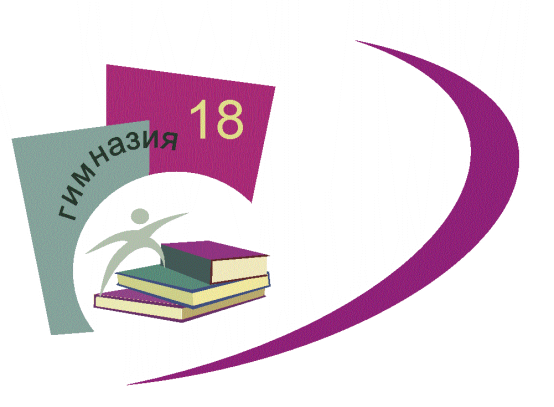 Приложение  1.12.АДАПТИРОВАННОЙ ОСНОВНОЙ ОБЩЕОБРАЗОВАТЕЛЬНОЙ ПРОГРАММЕ НАЧАЛЬНОГООБЩЕГО ОБРАЗОВАНИЯОБУЧАЮЩИХСЯ С ЗАДЕРЖКОЙ ПСИХИЧЕСКОГО РАЗВИТИЯПО ВАРИАНТУ 7.2 утвержденной приказом директора МАОУ гимназии № 18 от 31.03.2021. № 205№  п/пНазвание раздела, темыКол-во часовЛегкая атлетика. Знания о физической культуреЛегкая атлетика. Знания о физической культуре25 часов1Техника безопасности на уроках легкой атлетики12Что такое физическая культура. Техника выполнения беговых упражнений.13Чему обучают на уроках физической культуры. Кто как передвигается.14ОРУ на уроках физической культуры. Как возникли физические упражнения.15Виды физических упражнений (ОРУ, подводящие). Беговые упражнения.16Беговые упражнения. Техника выполнения старта.17Техника выполнения старта. Специальные упражнения бегуна18Игры на свежем воздухе. Техника спринтерского бега19Легкоатлетические упражнения для развития физических качеств и основных групп мышц.110Техника челночного бега111Техника метания мяча (мешочка) на дальность. Подготовка к сдаче ВФСК ГТО.112Броски малого мяча в горизонтальную цель113Режим дня. Личная гигиена человека114Прыжки и их разновидности115Техника прыжка в длину с места116Русские народные подвижные игры117Комплекс ОРУ, направленный на развитие координации движений.118Утренняя зарядка. Ее необходимость и принципы построения. Составление комплекса УГГ с записью в тетради.119Знакомство с различными темпами и ритмами выполнения упражнений. Ритм и темп120Физкультминутка. Значение физкультминутки в жизни человека.121Прыжковые упражнения.122Лазание по гимнастической стенке. Составление комплекса физкультминутки с записью в тетради по физической культуре.123-24Подвижные игры с бегом, прыжками.225Самостоятельные игры. Подбор одежды в зависимости от погодных условий.1Гимнастика с элементами акробатикиГимнастика с элементами акробатики24 часа26Техника безопасности на уроках гимнастики. Личная гигиена.127Гимнастика, ее возникновение и необходимость в жизни человека. Что такое осанка.128Техника выполнения перекатов129-30Техника выполнения перекатов назад в группировке. Основные виды седов, техника выполнения.231Организующие команды, построение в шеренгу и колонну. Основные виды гимнастических стоек.132Основные виды гимнастических упоров. Техника их выполнения.133Лазание и перелезание на гимнастической стенке134Упражнения для осанки. Упражнения с предметом на голове стоя и в движении.135-36Перекаты в группировке. Перекаты из упора присев.237Упражнения на развитие гибкости. Основные виды положений лежа.138Техника перекатов назад в группировке из упора присев. Фрагменты акробатических комбинаций.139Основные виды приседов. Техника выполнения приседов.140Преодоление полосы препятствий с лазанием и перелазанием.141Упражнения для укрепления мышц  туловища с предметами и без них.142Гимнастические упражнения прикладного характера. Строевые упражнения. Исходные положения.143Основные правила баскетбола. Бег с изменением скорости и направления.144Техника передвижения в стойке145-46Подвижные игра на развитие ловкости и быстроты.247Подвижные игры с использованием строевых упражнений. ОРУ для развития координации, гибкости.148-49Правила и игровые действия подвижных игр для общефизического развития2Лыжная подготовкаЛыжная подготовка15 часов50Техника безопасности на занятиях по лыжной подготовке. Одежда лыжника.151Команды лыжнику.  «Лыжи на плечо!», «Лыжи к ноге!», «На лыжи становись!»152-53Ступающий шаг. Упражнения на технику ступающего шага на лыжах.254Основная стойка лыжника. Техника поворота переступанием вокруг пяток лыж на месте155Правила выбора одежды для занятий лыжной подготовкой. Техника скользящего шага.156-57Техника скользящего шага на лыжах без палок258Техника спуска в основной стойке на лыжах без палок159Техника подъема скользящим шагом на лыжах без палок160Упражнения на технику подъема ступающими скользящим шагом161Техника торможения "плугом" на лыжах162Эстафеты на лыжах. Встречная эстафета.163Подвижные игры на лыжах. Охотники и олени164Передвижение скользящим шагом в равномерном темпе 1000м. Подготовка к сдаче ВФСК ГТО.1Спортивные игрыСпортивные игры15 часов65Общее развивающие упражнения с малыми мячами. Броски набивного мяча.166Техника прыжка через скакалку167Упражнения на технику бросков и ловли баскетбольного мяча168Броски и ловля мяча в парах169Техника передачи способом: от груди, из-за головы.170Ведение мяча на месте и в движении171-72Подвижные игры с ведением мяча273-74Подвижные игры с прыжками275Режим дня, составление индивидуального режима дня по образцу.176Баскетбол. Передача и ловля мяча стоя в парах и в движении.177Бросок мяча двумя руками снизу стоя на месте.178-79Подвижные игры, подводящие к игре в баскетбол2Легкая атлетикаЛегкая атлетика11 часов80Контрольная работа. Упражнения на освоение техники спринтерского бега.181Легкоатлетические упражнения для развития быстроты. Техника выполнение.182Специальные беговые упражнения183Повторение техники челночного бега184Челночный бег 3х10. Подготовка к сдаче ВФСК ГТО.185Повторение техники прыжка в длину с места. Прыжковые упражнения.186Прыжок в длину с места. Подготовка к сдаче ВФСК ГТО.187-88Техника метания малого мяча в горизонтальную цель289Метание малого мяча на дальность190Подвижные игры, их значение для физического развития. Подвижные игры со сложными способами передвижения.1Спортивные игрыСпортивные игры9 часов91Футбол. Техника ударов по неподвижному и катящемуся мячу.192Основы правил игры в футбол. Техника ведения мяча в прямом направлении и змейкой.193Удар внутренней стороной стоп по неподвижному мячу. Остановка мяча.194-95Передачи мяча в парах, тройках.296-97Подвижные игры для освоения игры в футбол.298-99Подвижные игры с мячом2ИтогоИтого99 часов№ п/пНазвание раздела, темыКол-во часовЛегкая атлетика. Знания о физической культуреЛегкая атлетика. Знания о физической культуре24 часа1Техника безопасности на уроках легкой атлетики. Одежда для занятий.12Из истории физической культуры. Техника выполнения беговых упражнений.13Как зародились Олимпийские игры. Физические упражнения. Отличие физических упражнений от естественных движений и передвижений.14Закаливание. Как закаливать свой организм.15Основные физические качества (сила, быстрота, выносливость, гибкость, ловкость и координация движений). Комплекс упражнений для развития быстроты.16Измерение уровня развития основных физических качеств. Контрольные упражнения для проверки силы мышц рук, ног и туловища.17Упражнения для развития быстроты. Контрольные упражнения для проверки быстроты.18Сдача норматива бега на 30 м с высокого старта19Техника челночного бега. Зависимость быстроты от скорости движений.110Челночный бег 3*10 м на время. Равномерный бег, умеренной интенсивности.111Беговые упражнения из различных исходных положений112Техника метания малого мяча на дальность. Подготовка к сдаче ВФСК ГТО.113Техника бега на короткие дистанции114Сдача норматива бега на 1000 м115Повторение техники метания мяча на дальность116Метание мяча на дальность. Подготовка к сдаче ВФСК ГТО117Броски большого мяча (1 кг) на дальность двумя руками из положения стоя.118Метание малого мяча на дальность.119Связь прыжков через скакалку с развитием физических качеств. Специальные упражнения для освоения прыжков через скакалку.120Упражнения со скакалкой. Прыжки через скакалку разными способами.121Понятие выносливость. Упражнения для развития выносливости.122Физическое развитие человека. Основные показатели физического развития человека. Комплекс упражнений для развитие силы с записью в тетрадь по физической культуре.123-24Подвижные игры с бегом, прыжками. Значение подвижных игр для укрепления здоровья, развития личностных качеств, организации отдыха.2Гимнастика с элементами акробатикиГимнастика с элементами акробатики24 часа25История возникновения гимнастики и акробатики. Строевые действия в колонне и шеренге.126Правила техники безопасности на уроках гимнастики. Стойка на лопатках127-28Акробатические упражнения229Игровые упражнения на внимание, силу, ловкость.130Полу переворот назад из стойки на лопатках в стойку на коленях.131Кувырок вперед в группировке132Акробатическая комбинация.133Сдача норматива: подъем туловища из положения лежа за 30 с. Подготовка к сдаче ВФСК ГТО.134Понятие гибкость. Упражнения для развития гибкости, контрольные упражнения для проверки гибкости.135Сдача норматива: наклон вперед из положения стоя. Подготовка к сдаче ВФСК ГТО136Физическое качество сила, упражнения для развития силы137Сдача норматива: подтягивание на низкой перекладине из виса стоя. Подготовка к сдаче ВФСК ГТО138Упражнения на низкой перекладине. Вис на согнутых руках, вис стоя спереди, сзади.139Гимнастические упражнения прикладного характера. Лазание, перелазание, переползание140Строевые упражнения: перестроение в две шеренги, ходьба и бег «змейкой», «противоходом», «по диагонали»141Лазание по гимнастической стенке. Упражнения в преодолении полосы препятствий с лазанием, перелазанием, переподлазанием142Разновидности висов. Характеристика физических качеств силы, гибкости, выносливости.143Связь развития физических качеств с укрепление мышц и улучшением работы сердца и легких. Упражнения для развития силы.144Быстрота. Упражнения для развития быстроты.145-46Подвижные игра для освоения игры в баскетбол.247-48Упражнения и подвижные игры с мячом и малым мячом2Лыжная подготовкаЛыжная подготовка20 часов49-50Техника безопасности при занятиях на лыжах. Как правильно одеваться для зимних прогулок.251Техника попеременного двухшажного хода. Техника работы рук при попеременном 2-шажном ходе.152Упражнения для обучения передвижения попеременным двухшажным ходом153Спуск с гор в основной стойке.154-55Техника торможения плугом256Виды спусков и подъемов на лыжах157Подъем на склон «лесенкой» на лыжах158Упражнения для обучения подъемом «лесенкой»159Подъем на склон «елочкой» на лыжах160Упражнения для обучения подъемом «елочкой»161Подвижная игра на лыжах «Прокатись через ворота»162Подвижная игра на лыжах «Подними предмет»163Сдача норматива: прохождение дистанции 1000м . Подготовка к сдаче ВФСК ГТО164Развитие выносливости165-66Лыжные эстафеты267Подвижная игра «Самый быстрый лыжник»168Прохождение дистанции на лыжах 1000м.1Спортивные игры. Баскетбол.Спортивные игры. Баскетбол.7 часов69Баскетбол. Передача и ловля мяча стоя в парах и в движении, в тройках170Ведение мяча на месте в стойке, в продвижении, по дуге.171-72Ведение мяча на месте в стойке и в движении.273Техника перемещений: приставным шагом, бегом, спиной вперед, боком.174Как возникли первые соревнования. Броски большого мяча на дальность из положения стоя, сидя.175Как зародились Олимпийские игры. Игра в баскетбол по упрощенным правилам.1Спортивные игры. Волейбол.Спортивные игры. Волейбол.10 часов76Техника безопасности на уроках спортивных игр. Составление комплекса упражнений утренней зарядки.177Волейбол. Подбрасывание мяча на заданную высоту и ловля.178Прямая подача мяча способом снизу. Упражнения для развития координации, ловкости.179Упражнения на технику прямой подачи мяча способом снизу180История появления упражнений с мячом. Современные игры с использованием мячей.181Броски набивного мяча весом 1 кг способом снизу из разных положений182Упражнения для обучения перемещений, приема мяча.183Подвижные игры для овледения игры в волейбол.184Упражнения с мячом, на развитие координации движений и ловкости185Выполнение упражнений с мячами в парах. Связь закаливания с укреплением здоровья.1Легкая атлетика. Спортивные игры. Футбол.Легкая атлетика. Спортивные игры. Футбол.17 часов86Контрольная работа. Спортивная игра футбол. Техника ударов, остановки мяча в парах, тройках.187Остановка катящегося мяча внутренней стороной стопы188-89Техника ведения мяча по прямой и дуге, остановки мяча.290Сдача норматива: бег на 60 м с высокого старта. Подготовка к сдаче ВФСК ГТО191Челночный бег 3*10 м. Показатели уровня физической подготовленности, с записью в тетради по ФК.192-93Развитие выносливости. Равномерный бег умеренной интенсивности.294Метание мяча на дальность. Комплекс упражнений физкультминутки.195Метание мяча в цель196Метание мяча на дальность. Подготовка к сдаче ВФСК ГТО197Бег на 500 м.198-99Подвижная игра с мячом на точность в движении.2100Игра в футбол по упрощенным правилам1101-102Подвижные игры для освоение игры в футбол.2ИтогоИтого102 часа№п /п Название раздела, темыКол-во часовЛегкая атлетика. Знания о физической культуреЛегкая атлетика. Знания о физической культуре1 час1Техника безопасности на уроках легкой атлетики. Виды физических упражнений.1Легкая атлетикаЛегкая атлетика4 часа2Техника спринтерского бега. Комплексы физических упражнений для утренней зарядки, физкультминуток.13Техника выполнения старта. Физические упражнения, их отличие от естественных движений.14Сдача норматива: бег 30 м. Виды физических упражнений (ОРУ, подводящие)15Беговые упражнения1Знания о физической культуреЗнания о физической культуре1 час6Особенности физической культуры разных народов. Что такое комплексы физических упражнений.1Легкая атлетикаЛегкая атлетика6 часов7Упражнения на развитие координации движений. Старт из различных исходных положений.18Сдача норматива: бег 60м. Подготовка к сдаче ВФСК ГТО19Упражнения на технику спринтерского бега110Легкоатлетические эстафеты111Техника ровного бега112Сдача норматива: кросс 1000 м. Подготовка к сдаче ВФСК ГТО1Знания о физической культуреЗнания о физической культуре1 час13Как измерить физическую нагрузку. Закаливание- обливание, душ.1Легкая атлетикаЛегкая атлетика7 часов14Техника метания малого мяча на дальность115Сдача норматива: метания мяча на дальность. Подготовка к сдаче ВФСК ГТО116ОРУ в парах. Правила закаливания и обливания.117Прыжок в длину с прямого разбега, согнув ноги.118Прыжок в высоту с прямого разбега, согнув ноги.119Прыжковые упражнения. Подвижные игры «защита укрепления».120Сдача норматива: прыжок в длину с места. Подготовка сдачи норм ВФСК ГТО.1Спортивные игры. Футбол.Спортивные игры. Футбол.4 часа21Ведение мяча внутренней и внешней частью подъема. Подвижные игры с мячом.122-23Подвижные игры на освоение игры в футбол «передал - садись»224Подвижные игры с прыжками1Знания о физической культуреЗнания о физической культуре1 час25Техника безопасности на уроках гимнастики. Гимнастика с основами акробатики.1Гимнастика с элементами акробатикиГимнастика с элементами акробатики7 часов26Гимнастика с основами акробатики, упражнения на низкой перекладине, в висах.127Акробатические упражнения128Стойка на лопатках выпрямив ноги, кувырок вперед.129Сдача норматива: челночный бег 3 по 10 м.130Упоры, седы. упражнения в группировке, перекаты. Лазание по гимнастической стенке по диагонали, вверх и вниз.131Подтягивание в висе стоя и лежа. Акробатические комбинации132Комплекс упражнений для формирования осанки1Знания о физической культуреЗнания о физической культуре1 час33Формирование осанки. Измерения пульса после нагрузки в покое. Запись результатов в рабочую тетрадь.1Гимнастика с элементами акробатикиГимнастика с элементами акробатики7 часов34Гимнастический мост из положения лежа на спине в положение лежа на спине135Упражнения на развитие гибкости136Гимнастические упражнения прикладного характера.137Сдача норматива: наклон вперед из положения стоя на гимнастической скамейки. Подготовка к сдачи норм ГТО.138Организующие команды и приемы139Развитие координации движений, преодоление полосы препятствий.140Основные формы движений. Развитие силовых способностей.1Спортивные игры. Баскетбол.Спортивные игры. Баскетбол.8 часов41Спортивные игры Баскетбол142История возникновения игры в баскетбол, правила игры в баскетбол143Техника ловли и передачи мяча двумя руками.144Техника остановки двумя шагами, прыжком145Техника ведения баскетбольного мяча146Техника передвижения в стойке147Техника броска мяча с места в корзину. Техника выпрыгивания вверх на кольцо148Подвижные игры  «попади в кольцо», «гонки баскетбольных мячей»1Знания о физической культуреЗнания о физической культуре2 часа49Вводное занятие, техника безопасности занятий на лыжах150Правила подбора лыжного инвентаря и одежды. История возникновения лыж.1Лыжная подготовкаЛыжная подготовка22 часа51Техника попеременного двухшажного хода152Упражнения на освоение техники попеременного двухшажного хода153Техника одновременного одношажного хода154Упражнения на освоение техники одновременного одношажного хода155Тренировочная дистанция 500 м156Поворота переступанием на месте157Торможение «плугом» и «полуплугом»158Техника спуска в основной и низкой стойке159Техника поворота переступанием стоя на месте и в движении160Техника перехода с одного хода на другой.161Техника поворота переступанием при спуске в низкой стойке162Развитие выносливости на материале лыжных гонок163Сдача норматива: дистанция 1000 м. Подготовка к сдаче ВФСК ГТО164Основные способы подъема на лыжах165Техника подъема «лесенкой»166Техника подъема «елочкой»167Техника подъема «полуелочкой»168Тренировочная дистанция 800 м169-70Эстафеты на лыжах271-72Подвижная игра на лыжах "Подними предмет"2Спортивные игры. Волейбол.Спортивные игры. Волейбол.8 часов73Волейбол. Основные правила174История возникновения игры в волейбол.175Прямая нижняя подача176Прием мяча снизу двумя руками177Передача мяча снизу в парах178Упражнения на технику приема мяча снизу179-80Подвижные игры «не дай мяч водящему», «круговая лапта»2Спортивные игры. Футбол. Плавание.Спортивные игры. Футбол. Плавание.5 часов81Футбол как спортивная игра. Основные правила182Техника удара по мячу. Значение плавания в жизни человека.183Упражнения на освоение техники удара по мячу. Упражнения для всплытия и удержания тела на поверхности воды.184-85Техника ведения и остановки мяча2Знания о физической культуреЗнания о физической культуре1 час86Вводный урок. Роль знаменитых людей России в развитии физической культуры1Легкая атлетика. Плавание.Легкая атлетика. Плавание.13 часов87Контрольная работа. Развитие координации движений. Прыжки через скакалку188Развитие быстроты. 189Техника челночного бега.190Сдача норматива: бег 1000 м. Развитие выносливости. Подготовка к сдачи норм ГТО.191Старты из различных исходных положений192Упражнение на освоение техники спринтерского бега193Сдача норматива: бег 30 м. Правила занятий в бассейне. Упражнения «поплавок»,  «медуза», «звезда», «стрела». 194Специальные беговые упражнения. Подводящих упражнений для освоения плавания способом «кроль на груди»195Комплекс упражнения на развитие координации движений196Развитие силовых способностей повторное выполнение многоскоков197Техника прыжка в длину с разбега способом «согнув ноги». Подготовка к сдаче ВФСК ГТО198Упражнения для освоения техники прыжка с разбега199Комплекс упражнения на развитие гибкости1Знания о физической культуреЗнания о физической культуре3 часа100Предупреждение травматизма во время занятий физическими упражнениями1101-102Самостоятельные игры и развлечения.2ИтогоИтого102 часа№ п/пНазвание раздела, темыКол-во часовЗнания о физической культуреЗнания о физической культуре3 часа1История физической культуры. Техника безопасности  на уроках легкой атлетики12Физическая подготовка и ее влияние на работу легких и сердца.13От чего зависит физическая нагрузка и как её регулировать.1Легкая атлетикаЛегкая атлетика1 час4Техника бега на короткие дистанции. Низкий старт.1Знания о физической культуреЗнания о физической культуре1 час5Правила  предупреждения травм. Оказание первой помощи при легких травмах.  1Легкая атлетикаЛегкая атлетика4 часа6Техника челночного бега17Сдача норматива: бег на 30 м. Подготовка к сдаче ВФСК ГТО18Беговые упражнения19комплекс для развития скоростно-силовых качеств1Знания о физической культуреЗнания о физической культуре1 час10Закаливание. Наблюдение за своим физическим развитием  и физической подготовленностью. Ведение  тетради.1Легкая атлетика6 часов11Техника метания м. мяча на дальность с пяти шагов разбега.112Метание мяча на дальность. Подготовка к сдаче ВФСК ГТО.113Развитие скоростно-силовых качеств114Сдача норматива: бег на 60 м Подготовка к сдаче ВФСК ГТО.115Физическое качество выносливость116Сдача норматива: бег на 1000 м. Подготовка к сдаче ВФСК ГТО.1Спортивные игры. Футбол.Спортивные игры. Футбол.5 часов17Техника ведения футбольного мяча в разных направлениях118Подвижные игры на освоение игры в футбол119Техника ударов по футбольному мячу120Техника удара, передачи футбольного мяча на месте и в движении121Игра в футбол по упрощенным правилам1Легкая атлетика5 часов22Техника гладкого равномерного бега.123Подводящие упражнения на освоение техники прыжка в длину с места124Сдача норматива: прыжок в длину с места. Подготовка к сдаче ВФСК ГТО.125Броски набивного мяча. Техника эстафетного бега126подвижные игры с бегом. Способы плавания и упражнения для их освоения1Знания о физической культуре.1 час27Гимнастика с основами акробатики. Инструктаж по технике безопасности на уроках по гимнастике. 1Гимнастика с элементами акробатикиГимнастика с элементами акробатики13 часов28Организующие команды и приемы129Акробатические упражнения.130Сдача норматива: Челночный бег 3 по 10 м. Техника кувырка назад.131Упражнения для освоения техники кувырка назад132ОРУ в парах. Упражнения на высокой перекладине в висах.133Сдача норматива: Подтягивание. Упражнения на низкой перекладине (висы, перевороты, перемахи).134Акробатические комбинации135Комплекс упражнений для формирования осанки136Гимнастический мост. Упражнения с гимнастической палкой.137Гимнастический мост из положения лежа на спине в положение лежа на спине.138Опорный прыжок через гимнастического козла.139Упражнения на развитие гибкости. Физическое качество гибкость.140Техника опорного прыжка через гимнастического козла.1Спортивные игры. Баскетбол.Спортивные игры. Баскетбол.8 часов41Спортивные игры. Баскетбол.142Основные правила игры в баскетбол143Техника передвижения в стойке приставным шагом боком, спиной.144Техника выпрыгивания вверх на кольцо. Бросок в кольцо с двух шагов.145Техника ведения мяча.146Техника броска мяча в корзину от плеча.147Техника остановки двумя шагами, прыжком.148Игра в баскетбол по упрощенным правилам1Знания о физической культуре. Плавание.Знания о физической культуре. Плавание.1 час49Вводный урок. Техника безопасности на уроках лыжной подготовки. Техника плавания способом "Кроль на спине", "Кроль на груди".1Лыжная подготовкаЛыжная подготовка19часов50Виды дисциплин входящих в соревнования по лыжным гонкам151Развитие координации при занятиях на лыжах, чередование лыжных ходов при прохождении дистанции.152Упражнения на освоение техники попеременного двухшажного хода. Развитие специальной выносливости153Техника попеременного двухшажного хода. Преодоление дистанции 2000 м.154Техника одновременного одношажного хода 155Упражнения на овладение техники одновременного одношажного хода156Переход с попеременного двухшажного хода на одновременный одношажный157Техника поворота переступанием158Торможение плугом и полуплугом.159Техника спуска в низкой и основной стойке160Лыжные эстафеты161Сдача норматива: дистанция 1000м. Подготовка к сдаче ВФСК ГТО.162Основные способы подъема на лыжах163Техника подъема "лесенкой"164Техника подъема "елочкой"165Техника подъема" полуелочкой" Горнолыжная техника.166-68Подвижные игры на материале лыжной подготовки3Спортивные игры. Волейбол.Спортивные игры. Волейбол.10 часов69Спортивные игры. Волейбол170Основные правила игры в волейбол.171Техника подачи мяча способом снизу.172Техника приема и передачи мяча снизу173Техника верхней передачи мяча174Передача мяча снизу в парах. Наблюдения за физическим развитием и физической подготовленностью.175упражнения на технику приема мяча снизу176-77Подвижные игры с мячом278Упражнения на овладение техники приема и передачи снизу1Знания о физической культуреЗнания о физической культуре1 час79Вводный урок. Требования к одежде и обуви для занятий на улице. Оказание первой медицинской помощи.1Легкая атлетикаЛегкая атлетика5 часов80Контрольная работа. Упражнения на освоение техники спринтерского бега181Сдача норматива: бег 30м. Статические и динамические упражнения для развития силы.182Специальные упражнения бегуна, их значение.183Развитие выносливости. Равномерный шестиминутный бег184Сдача норматива: бег 1000 м. подготовка к сдаче норм ВФСК ГТО1Спортивные игры. Футбол.Спортивные игры. Футбол.7 часов85История возникновения игры в футбол. Игра в футбол по упрощенные правилам.186Техника ударов по мячу. Способы плавания и упражнения для их освоения.187Влияние занятий физической культурой на физическое и личное развитие. Техника ведения мяча.188Техника остановки мяча189Упражнения на освоение техники ударов, остановке мяча190Комплекс на развитие координации движений191Подвижные игры на освоение игры в футбол.1Легкая атлетикаЛегкая атлетика4 часа92Прыжковые упражнения. Прыжок в высоту способом " перешагивание"193Техника прыжка согнув ноги194Упражнения для освоения техники прыжка согнув ноги. Развитие скоростно-силовых качеств.195Развитие силовых способностей1ПлаваниеПлавание2 часа96Плавание. Кроль на спине.197Подвижные игры для плавания «Паровая машина»1Легкая атлетикаЛегкая атлетика5 часа98Упражнения на развитие координации движений199Техника метания малого мяча с разбега на дальность.1100Комбинированные эстафеты.1101-102Организация и проведение подвижных игр с бегом и прыжками2ИтогоИтого102 часа